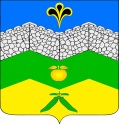 СОВЕТАДАГУМСКОГО СЕЛЬСКОГО ПОСЕЛЕНИЯКРЫМСКОГО РАЙОНАР Е Ш Е Н И Еот	11.04.2023 г.								№  133хутор АдагумО внесении изменений в решение Совета Адагумского сельского поселения Крымского района от 29 декабря 2021 года № 83 «Об утверждении Положения о муниципальном контроле в сфере благоустройства на территории Адагумского сельского поселения Крымского района»В соответствии с Федеральным законом от 6 октября 2003 № 131-ФЗ «Об общих принципах организации местного самоуправления в Российской Федерации», в целях реализации Федерального закона от 31 июля 2020 № 248-ФЗ «О государственном контроле (надзоре) и муниципальном контроле в Российской Федерации», уставом Адагумского сельского поселения Крымского района Совет Адагумского сельского поселения Крымского района, р е ш и л:1. Внести в решение Совета Адагумского сельского поселения Крымского района от 29 декабря 2021 года № 83 «Об утверждении Положения о муниципальном контроле в сфере благоустройства на территории Адагумского сельского поселения Крымского района» следующие изменения:а) изложить пункт 4.2. раздела  4 приложения к решению в новой редакции следующего содержания:«4.2. При осуществлении контроля в сфере благоустройства администрацией могут проводиться следующие виды контрольных мероприятий и контрольных действий в рамках указанных мероприятий:1) инспекционный визит (посредством осмотра, опроса, истребования документов, которые в соответствии с обязательными требованиями должны находиться в месте нахождения (осуществления деятельности) контролируемого лица (его филиалов, представительств, обособленных структурных подразделений), получения письменных объяснений);2) рейдовый осмотр (посредством осмотра, опроса, получения письменных объяснений, истребования документов);3) документарная проверка (посредством получения письменных объяснений, истребования документов);4) выездная проверка (посредством осмотра, опроса, получения письменных объяснений, истребования документов);5) наблюдение за соблюдением обязательных требований (посредством сбора и анализа данных об объектах контроля в сфере благоустройства, в том числе данных, которые поступают в ходе межведомственного информационного взаимодействия, предоставляются контролируемыми лицами в рамках исполнения обязательных требований, а также данных, содержащихся в государственных и муниципальных информационных системах, данных из сети «Интернет», иных общедоступных данных, а также данных полученных с использованием работающих в автоматическом режиме технических средств фиксации правонарушений, имеющих функции фото- и киносъемки, видеозаписи);6) выездное обследование (посредством осмотра на общедоступных (открытых для посещения неограниченным кругом лиц) производственных объектах).»б) в пункте 4.4. раздела  4 приложения к решению слова «пункта 4.1» заменить словами «пункта 4.2».в) в пункте 5.1. раздела  5 приложения к решению слова «, могут быть обжалованы» заменить словом «обжалуются».2. Обнародовать настоящее решение на информационных стендах Адагумского сельского поселения Крымского района и разместить на официальном сайте администрации Адагумского сельского поселения Крымского района в информационно-телекоммуникационной сети Интернет.3. Решение вступает в силу после официального обнародования.Глава Адагумского сельского поселенияКрымского района                                                                                        А. В. Грицюта